Instituto Fe y DesarrolloCurso de BibliaApócrifos del Nuevo Testamento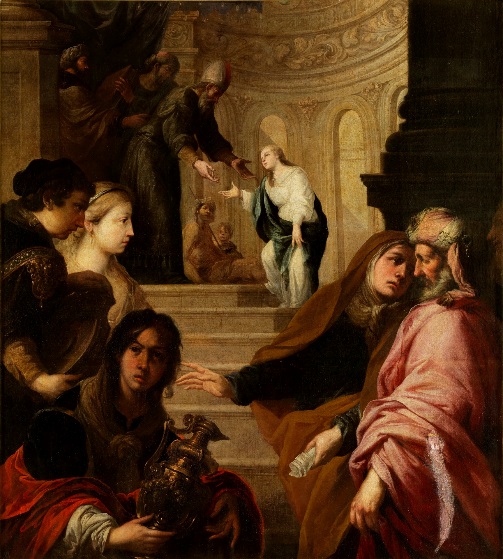 José Luis Vázquez SJ19 de abril		Introducción26 de abril		La Natividad y el «Protoevangelio de Santiago»3 de mayo		Los textos de Nag Hammadi: el «Evangelio de Tomás»17 de mayo		Apócrifos de la pasión24 de mayo		Otros evangelios apócrifos31 de mayo		Hechos, epístolas y apocalipsis apócrifosLas sesiones comenzarán a las 20 horasInscripción (15 euros): hasta el 19 de abrilen Ruiz Hernández, 10(lunes a viernes, de 10 a 13:30 y de 17 a 21:30)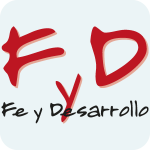 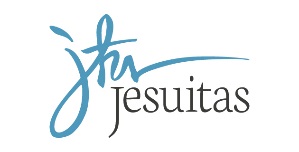 